§108.  Principal place of administration1.  Terms of trust controlling.  Without precluding other means for establishing a sufficient connection with the designated jurisdiction, terms of a trust designating the principal place of administration are valid and controlling if:A.  A trustee's principal place of business is located in or a trustee is a resident of the designated jurisdiction; or  [PL 2003, c. 618, Pt. A, §1 (NEW); PL 2003, c. 618, Pt. A, §2 (AFF).]B.  All or part of the administration occurs in the designated jurisdiction.  [PL 2003, c. 618, Pt. A, §1 (NEW); PL 2003, c. 618, Pt. A, §2 (AFF).][PL 2003, c. 618, Pt. A, §1 (NEW); PL 2003, c. 618, Pt. A, §2 (AFF).]2.  Duty of trustee.  A trustee is under a continuing duty to administer the trust at a place appropriate to its purposes, its administration and the interests of the beneficiaries.[PL 2003, c. 618, Pt. A, §1 (NEW); PL 2003, c. 618, Pt. A, §2 (AFF).]3.  Transfer of place of administration.  Without precluding the right of the court to order, approve or disapprove a transfer, the trustee, in furtherance of the duty prescribed by subsection 2, may transfer the trust's principal place of administration to another state or to a jurisdiction outside of the United States.[PL 2003, c. 618, Pt. A, §1 (NEW); PL 2003, c. 618, Pt. A, §2 (AFF).]4.  Notice of transfer of place of administration.  The trustee shall notify the qualified beneficiaries of a proposed transfer of a trust's principal place of administration not less than 60 days before initiating the transfer. The notice of proposed transfer must include:A.  The name of the jurisdiction to which the principal place of administration is to be transferred;  [PL 2003, c. 618, Pt. A, §1 (NEW); PL 2003, c. 618, Pt. A, §2 (AFF).]B.  The address and telephone number at the new location at which the trustee can be contacted;  [PL 2003, c. 618, Pt. A, §1 (NEW); PL 2003, c. 618, Pt. A, §2 (AFF).]C.  An explanation of the reasons for the proposed transfer;  [PL 2003, c. 618, Pt. A, §1 (NEW); PL 2003, c. 618, Pt. A, §2 (AFF).]D.  The date on which the proposed transfer is anticipated to occur; and  [PL 2003, c. 618, Pt. A, §1 (NEW); PL 2003, c. 618, Pt. A, §2 (AFF).]E.  The date, which may not be less than 60 days after the giving of the notice, by which the qualified beneficiary must notify the trustee of an objection to the proposed transfer.  [PL 2003, c. 618, Pt. A, §1 (NEW); PL 2003, c. 618, Pt. A, §2 (AFF).][PL 2003, c. 618, Pt. A, §1 (NEW); PL 2003, c. 618, Pt. A, §2 (AFF).]5.  Objection to transfer.  The authority of a trustee under this section to transfer a trust's principal place of administration terminates if a qualified beneficiary notifies the trustee of an objection to the proposed transfer on or before the date specified in the notice.[PL 2003, c. 618, Pt. A, §1 (NEW); PL 2003, c. 618, Pt. A, §2 (AFF).]6.  Transfer property to successor trustee.  In connection with a transfer of the trust's principal place of administration, the trustee may transfer some or all of the trust property to a successor trustee designated in the terms of the trust or appointed pursuant to section 704.[PL 2003, c. 618, Pt. A, §1 (NEW); PL 2003, c. 618, Pt. A, §2 (AFF).]SECTION HISTORYPL 2003, c. 618, §A1 (NEW). PL 2003, c. 618, §A2 (AFF). The State of Maine claims a copyright in its codified statutes. If you intend to republish this material, we require that you include the following disclaimer in your publication:All copyrights and other rights to statutory text are reserved by the State of Maine. The text included in this publication reflects changes made through the First Regular and First Special Session of the 131st Maine Legislature and is current through November 1. 2023
                    . The text is subject to change without notice. It is a version that has not been officially certified by the Secretary of State. Refer to the Maine Revised Statutes Annotated and supplements for certified text.
                The Office of the Revisor of Statutes also requests that you send us one copy of any statutory publication you may produce. Our goal is not to restrict publishing activity, but to keep track of who is publishing what, to identify any needless duplication and to preserve the State's copyright rights.PLEASE NOTE: The Revisor's Office cannot perform research for or provide legal advice or interpretation of Maine law to the public. If you need legal assistance, please contact a qualified attorney.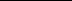 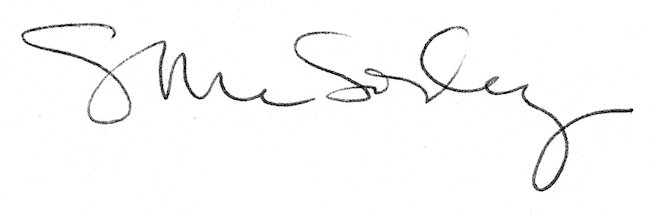 